Referat fra møte 6-2017 i Faglig råd for elektrofag. 02.11 .2017 kl. 10.00-16.00	Utdanningsdirektoratet, Schweigaards gt 15b, møterom 4Observatører/gjesterUtdanningsdirektoratetForfall: Dagsorden:Faglig råd for elektrofagAdresse: Utdanningsdirektoratet, Postboks 9359 Grønland, 0135 OSLOSekretær: Knut Maarud, telefon sentralbord: 23 30 12 00
Telefon direkte: 23 30 13 19 Mobil: 96 23 24 68
E-post: post@udir.no   kma@utdanningsdirektoratet.noHjemmeside: www.utdanningsdirektoratet.no       https://fagligerad.no/Referatoppdatert:10.11.2017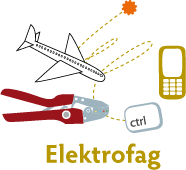 Til stede:Organisasjon:Arb tAre Solli (leder)EL og IT - forbundetArb gSvein Harald Larsen (nestleder)NHO, NelfoArb gKjetil Tvedt NHO, Norsk IndustriArb gBrynhild TotlandNHO, Energi NorgeArb gCamilla Rise NHO LuftfartArb gAlf Inge FillingsnesSpekterArb tFred Løvli EL og IT - forbundetp.persOle Edvard Antonsen Utdanningsforbundetp.persInger VagleUtdanningsforbundetKS Hans Jacob EdvardsenKS (skoleeier)KS Kristin St. Hillare KS (skoleeier)Jens Harald JensenNkomKnut MaarudAvdeling for fag- og yrkesopplæringArb tMonica Derbakk EL og IT - forbundetEOAnna Hellesnes ElevorganisasjonenArb tKine AsperFellesforbundetArb tTrond Våga (forfall ikke meldt)Industri og energip.persØystein Fagerli (vara innkalt, men møtte ikke)Skolenes landsforbund44 – 2017Godkjenning av innkalling og referat. 45 – 2017Høring – forslag til endringer i forskrift til opplæringsloven om fag- og svenneprøven 46 - 2017Ny høring - Fagbrev på jobb.47 – 2017Bruk av internett under eksamen på vg3 48 – 2017Høring – ny tilbudsstruktur49 - 2017Kjerneelementer i skolefagene50 – 2017Orienteringssaker51 – 2017Møteplan 201852 – 2017Eventuelt 44 – 2017Godkjenning av innkalling og referat. Referater fra tidligere møter: https://fagligerad.no/frel/innkallinger-og-referater/ Rådet hadde følgende kommentarer:Direktoratet har bedt Nkom og DSB om å oppnevne hver sin observatør.Det ble påpekt feil nummerering av referatene.Rådet vedtok i sak 52-2017 å be direktoratet redegjøre for det reelle handlingsrommet ved utforming av læreplaner. Sekretæren opplyste at anmodningen er oversendt direktoratet men ikke besvart. Det ble for øvrig vist til presentasjonen i fellesdelen av faggjennomgangen, og til sak 49 om kjerneelementene, som berører saken.Rådet vedtok i sak 47-2017 å påpeke manglende fleksibilitet i direktoratets høringsverktøy. Det ble stilt spørsmål om oppfølging av saken. Sekretæren svarte at synspunktet var meddelt direktoratet. Direktoratet har i e-post 3. oktober gitt følgende tilbakemelding:Vi bringer innspillene deres videre til Kunnskapsdepartementet som har utformet høringen og dens spørsmål (inkludert det at instansene kun får svare på det som høringen spør om) og utviklerne av høringssystemet når det gjelder muligheten for å laste opp dokumenter/bilder/illustrasjoner.Vedtak:Referat fra møte i Faglig råd for elektrofag torsdag 24.08.2017 godkjennesInnkalling til møte i Faglig råd for elektrofag 02.11.2017 godkjennesGodkjenning av innkalling og referat. Referater fra tidligere møter: https://fagligerad.no/frel/innkallinger-og-referater/ Rådet hadde følgende kommentarer:Direktoratet har bedt Nkom og DSB om å oppnevne hver sin observatør.Det ble påpekt feil nummerering av referatene.Rådet vedtok i sak 52-2017 å be direktoratet redegjøre for det reelle handlingsrommet ved utforming av læreplaner. Sekretæren opplyste at anmodningen er oversendt direktoratet men ikke besvart. Det ble for øvrig vist til presentasjonen i fellesdelen av faggjennomgangen, og til sak 49 om kjerneelementene, som berører saken.Rådet vedtok i sak 47-2017 å påpeke manglende fleksibilitet i direktoratets høringsverktøy. Det ble stilt spørsmål om oppfølging av saken. Sekretæren svarte at synspunktet var meddelt direktoratet. Direktoratet har i e-post 3. oktober gitt følgende tilbakemelding:Vi bringer innspillene deres videre til Kunnskapsdepartementet som har utformet høringen og dens spørsmål (inkludert det at instansene kun får svare på det som høringen spør om) og utviklerne av høringssystemet når det gjelder muligheten for å laste opp dokumenter/bilder/illustrasjoner.Vedtak:Referat fra møte i Faglig råd for elektrofag torsdag 24.08.2017 godkjennesInnkalling til møte i Faglig råd for elektrofag 02.11.2017 godkjennes45-2017Høring – forslag til endringer i forskrift til opplæringsloven om fag- og svenneprøven.Utdanningsdirektoratet har sendt på høring forslag til endringer i forskrift til opplæringsloven om fag-, svenne-, praksisbrev- og kompetanseprøven. Det foreslås blant annet:Fag/svenneprøve skal kunne avlegges tre måneder FØR utløp av læretida (praksis i dag ved utløp av læretida, unntaksvis inntil to måneder før)Prøven skal ikke kunne avlegges ETTER utløp av læretida hvis ikke kontrakten forlenges (praksis i dag ved utløp av læretida, unntaksvis innen to måneder etter fullført læretid)Forslag om at kun ett medlem skal være til stede ved prøvestart (i dag begge medlemmene)Unntak fra krav om bestått i inntil to fellesfag Forenkling av bestemmelsene om prøvens innhold og omfangSynliggjøring av at prøvestasjon unntaksvis kan benyttes som prøvestedFjerne krav om at prøvenemndsmedlemmer skal ha «formell faglig kompetanse» (I dag stiller fylkeskommunene vanlig vis krav om fag- eller svennebrev)Åpne for fagspesifikke bestemmelser om fagprøven i læreplaneneHøringsfrist var 16. oktober, men er forlenget fram til 05.11.2017 Rådet har oppnevnt en «fagprøvegruppe» bestående av følgende personer:Hans Jacob EdvardsenInger Vagle Åge LauritzenAre Solli Ole Edvard Antonsen (etter Arild Skjølsvold)Anna HellesnesVedtak:Rådet slutter seg til vedlagt høringsuttalelse med følgende tillegg:Det må presiseres i forskriften, evt i læreplanen, at vg3-eksamen skal avlegges så nær læretida utløp som mulig, og ikke tidligere enn to måneder før læretidas utløp.Forskriften må tydelig angi at det er lærebedriften som skal melde lærlingen opp til vg3 eksamen, jf forskriftens §3-54.Høring – forslag til endringer i forskrift til opplæringsloven om fag- og svenneprøven.Utdanningsdirektoratet har sendt på høring forslag til endringer i forskrift til opplæringsloven om fag-, svenne-, praksisbrev- og kompetanseprøven. Det foreslås blant annet:Fag/svenneprøve skal kunne avlegges tre måneder FØR utløp av læretida (praksis i dag ved utløp av læretida, unntaksvis inntil to måneder før)Prøven skal ikke kunne avlegges ETTER utløp av læretida hvis ikke kontrakten forlenges (praksis i dag ved utløp av læretida, unntaksvis innen to måneder etter fullført læretid)Forslag om at kun ett medlem skal være til stede ved prøvestart (i dag begge medlemmene)Unntak fra krav om bestått i inntil to fellesfag Forenkling av bestemmelsene om prøvens innhold og omfangSynliggjøring av at prøvestasjon unntaksvis kan benyttes som prøvestedFjerne krav om at prøvenemndsmedlemmer skal ha «formell faglig kompetanse» (I dag stiller fylkeskommunene vanlig vis krav om fag- eller svennebrev)Åpne for fagspesifikke bestemmelser om fagprøven i læreplaneneHøringsfrist var 16. oktober, men er forlenget fram til 05.11.2017 Rådet har oppnevnt en «fagprøvegruppe» bestående av følgende personer:Hans Jacob EdvardsenInger Vagle Åge LauritzenAre Solli Ole Edvard Antonsen (etter Arild Skjølsvold)Anna HellesnesVedtak:Rådet slutter seg til vedlagt høringsuttalelse med følgende tillegg:Det må presiseres i forskriften, evt i læreplanen, at vg3-eksamen skal avlegges så nær læretida utløp som mulig, og ikke tidligere enn to måneder før læretidas utløp.Forskriften må tydelig angi at det er lærebedriften som skal melde lærlingen opp til vg3 eksamen, jf forskriftens §3-54.46-2017Ny høring - Fagbrev på jobb. Kunnskapsdepartementet sendte den 4. april 2017 på høring et notat med forslag om innføring av Fagbrev på jobb. På grunnlag av høringsuttalelsene har departementet utarbeidet nytt forslag til lovtekst. Frist for innsending av høringsforslag er 17. november 2017. Høringsdokumentene finner dere på:https://www.regjeringen.no/no/dokumenter/ny-horing-fagbrev-pa-jobb/id2573670/Sekretariatets vurdering er at forslaget innebærer en viktig prinsipiell endring i forhold til opplæring. Ordningen foreslås etablert uten at det stilles krav til fellesfag (kapittel 3.6 i høringsnotatet).Departementet skriver at de ikke er kjent med at det skaper problemer i arbeidslivet eller for den enkelte fagarbeider at det ikke stilles de samme kravene til fellesfag for praksiskandidater som for lærlinger. Derfor mener departementet at det ikke er problematisk å utvide denne adgangen til å gå opp til fagprøven til også å gjelde den nye ordningen. Sekretariatet anbefaler at de faglige rådene reflekterer over følgende problemstillinger:Fag- og svennebrev skal møte arbeidslivets behov for kompetanse. Hvordan vurderer rådet ordningen Fagbrev på jobb med fritak for opplæring i fellesfag i forhold til arbeidslivets behov for kompetanse i de ulike fag- og svennebrev?Ordningen med fagbrev på jobb vil kunne omfatte kandidater som er ansatte i en bedrift som ufaglært. Videre kan de etter ett års ansettelse tegne opplæringskontrakt med bedriften som arbeidsplasskandidat. Departementet legger til grunn at en praksis på ett år i full stilling er tilstrekkelig til å opparbeide nok kompetanse til at ordningen kan benyttes. Når det tegnes kontrakt skal det gjøres fradrag for det året med praksis som kreves forut for kontraktsinngåelsen og for eventuell realkompetanse. Kandidatene skal opp til en prøve (samme prøve som praksiskandidater) og bestå denne før de kan fremstille seg til fag- og svenneprøve. Kan ordningen med fagbrev på jobb være en konkurrent til dagens lærlingordning?Hva vil skje dersom flere oppnår fag- og svennebrev uten å ha bestått i fellesfag? Vil disse ha nødvendige kvalifikasjoner til å gå videre på Y- veien, fagskolen og påbygg til studiekompetanse (Vg4)?Vedtak:Rådet opprettholder sin opprinnelige høringsuttalelse. Følgende punkter må presiseres i ny høring:Krav om fellesfag må gjelde Fagbrev på jobb, på samme måte som for lærlingerKrav til læretid/opplæringstid må være det samme som for lærlingerFaglige råd må vedta hvilke fag som skal omfattes av ordningenInnen elektrofagene er det ulik lengde på læretida. Rådet ber om at det tas hensyn til dette, jf innrettingen av EQF/NKRI enkelte lovregulerte fag, og fag underlagt internasjonale konvensjoner, vil det ikke være mulig å oppnå fagbrev etter den foreslåtte modellen.Rådet støtter at bestemmelsen legges under pkt 4 i opplæringsloven (som en opplæringsordning, og ikke en dokumentasjonsordning).Ny høring - Fagbrev på jobb. Kunnskapsdepartementet sendte den 4. april 2017 på høring et notat med forslag om innføring av Fagbrev på jobb. På grunnlag av høringsuttalelsene har departementet utarbeidet nytt forslag til lovtekst. Frist for innsending av høringsforslag er 17. november 2017. Høringsdokumentene finner dere på:https://www.regjeringen.no/no/dokumenter/ny-horing-fagbrev-pa-jobb/id2573670/Sekretariatets vurdering er at forslaget innebærer en viktig prinsipiell endring i forhold til opplæring. Ordningen foreslås etablert uten at det stilles krav til fellesfag (kapittel 3.6 i høringsnotatet).Departementet skriver at de ikke er kjent med at det skaper problemer i arbeidslivet eller for den enkelte fagarbeider at det ikke stilles de samme kravene til fellesfag for praksiskandidater som for lærlinger. Derfor mener departementet at det ikke er problematisk å utvide denne adgangen til å gå opp til fagprøven til også å gjelde den nye ordningen. Sekretariatet anbefaler at de faglige rådene reflekterer over følgende problemstillinger:Fag- og svennebrev skal møte arbeidslivets behov for kompetanse. Hvordan vurderer rådet ordningen Fagbrev på jobb med fritak for opplæring i fellesfag i forhold til arbeidslivets behov for kompetanse i de ulike fag- og svennebrev?Ordningen med fagbrev på jobb vil kunne omfatte kandidater som er ansatte i en bedrift som ufaglært. Videre kan de etter ett års ansettelse tegne opplæringskontrakt med bedriften som arbeidsplasskandidat. Departementet legger til grunn at en praksis på ett år i full stilling er tilstrekkelig til å opparbeide nok kompetanse til at ordningen kan benyttes. Når det tegnes kontrakt skal det gjøres fradrag for det året med praksis som kreves forut for kontraktsinngåelsen og for eventuell realkompetanse. Kandidatene skal opp til en prøve (samme prøve som praksiskandidater) og bestå denne før de kan fremstille seg til fag- og svenneprøve. Kan ordningen med fagbrev på jobb være en konkurrent til dagens lærlingordning?Hva vil skje dersom flere oppnår fag- og svennebrev uten å ha bestått i fellesfag? Vil disse ha nødvendige kvalifikasjoner til å gå videre på Y- veien, fagskolen og påbygg til studiekompetanse (Vg4)?Vedtak:Rådet opprettholder sin opprinnelige høringsuttalelse. Følgende punkter må presiseres i ny høring:Krav om fellesfag må gjelde Fagbrev på jobb, på samme måte som for lærlingerKrav til læretid/opplæringstid må være det samme som for lærlingerFaglige råd må vedta hvilke fag som skal omfattes av ordningenInnen elektrofagene er det ulik lengde på læretida. Rådet ber om at det tas hensyn til dette, jf innrettingen av EQF/NKRI enkelte lovregulerte fag, og fag underlagt internasjonale konvensjoner, vil det ikke være mulig å oppnå fagbrev etter den foreslåtte modellen.Rådet støtter at bestemmelsen legges under pkt 4 i opplæringsloven (som en opplæringsordning, og ikke en dokumentasjonsordning).47 - 2017Bruk av internett under eksamen under eksamen på vg3Rådsmedlem Inger Vagle har mottatt følgende henvendelse fra Nelfo Oslo og omegn: I forbindelse med sensur av VG3 tverrfaglig eksamen ELE 3002 oppdager vi at flere fylker tillater bruk av internett på selve eksamensdagen. I Oslo tillates det ikke bruk av åpent internett med noen unntak.  Vi ønsker med dette å få vite hvordan vi forholder oss til reglene vedrørende våre lærlinger på VG3. Inger Vagle orienterer nærmere om saken. Vedtak:Rådet anmoder Utdanningsdirektoratet å bidra til lik praksis i fylkeskommunene vedrørende bruk av internett under vg3-eksamen i elektrofagene. Rådet mener det må gis melding til fylkeskommunen og skolene om dette, og at det formidles når eksamensoppgavene distribueres.På lenger sikt bør det utvikles oppgaver som åpner for ubegrenset bruk av internett, men som også prøver kandidatens kompetanse på en god måte. Bruk av internett under eksamen under eksamen på vg3Rådsmedlem Inger Vagle har mottatt følgende henvendelse fra Nelfo Oslo og omegn: I forbindelse med sensur av VG3 tverrfaglig eksamen ELE 3002 oppdager vi at flere fylker tillater bruk av internett på selve eksamensdagen. I Oslo tillates det ikke bruk av åpent internett med noen unntak.  Vi ønsker med dette å få vite hvordan vi forholder oss til reglene vedrørende våre lærlinger på VG3. Inger Vagle orienterer nærmere om saken. Vedtak:Rådet anmoder Utdanningsdirektoratet å bidra til lik praksis i fylkeskommunene vedrørende bruk av internett under vg3-eksamen i elektrofagene. Rådet mener det må gis melding til fylkeskommunen og skolene om dette, og at det formidles når eksamensoppgavene distribueres.På lenger sikt bør det utvikles oppgaver som åpner for ubegrenset bruk av internett, men som også prøver kandidatens kompetanse på en god måte. 48-2017Høring – ny tilbudsstrukturUtdanningsdirektoratet sendte i september 2016 forslag til ny tilbudsstruktur til Kunnskapsdepartementet lenke. Departementet har sendt sitt forslag på høring onsdag 3. mai. Høringen har svarfrist 4. september 2017.. Det kommet 1400 uttalelser i høringen.  Oppsummeringsnotatet Udir sendte KD er lagt ut på nettsiden til høringen om endringer i tilbudsstrukturen, nederste tekstboks. https://www.udir.no/om-udir/hoyringar/#131 KD er intervjuet om høringen og veien videre i Yrke: lenke Direktoratet v/Unni Teien ga en orientering om høringsuttalelsene i elektrofag.Vedtak:Rådet tar saken til orientering.Høring – ny tilbudsstrukturUtdanningsdirektoratet sendte i september 2016 forslag til ny tilbudsstruktur til Kunnskapsdepartementet lenke. Departementet har sendt sitt forslag på høring onsdag 3. mai. Høringen har svarfrist 4. september 2017.. Det kommet 1400 uttalelser i høringen.  Oppsummeringsnotatet Udir sendte KD er lagt ut på nettsiden til høringen om endringer i tilbudsstrukturen, nederste tekstboks. https://www.udir.no/om-udir/hoyringar/#131 KD er intervjuet om høringen og veien videre i Yrke: lenke Direktoratet v/Unni Teien ga en orientering om høringsuttalelsene i elektrofag.Vedtak:Rådet tar saken til orientering.49 - 2017Kjerneelementer i skolefageneAndre skisse til kjerneelementer i femten skolefag er lagt ut på denne lenken Skissene bygger videre på de første skissene som fikk over ett tusen innspill da de lå ute på Utdanningsdirektoratet nettsider tre uker i september. Skissene ligger ute til 10.11.17. Direktoratet ønsker fortsatt innspill på hva elevene må lære for å kunne mestre og anvende det enkelte faget, altså hva som er det mest betydningsfulle innholdet elevene skal arbeide med i opplæringen, jf. Meld. St. 28 (2015–2016) Fag – Fordypning – Forståelse — En fornyelse av Kunnskapsløftet. Fristen til å svare i høringsverktøyet er 10. november. Direktoratet håper så mange som mulig har anledning til å gå inn å besvare våre høringsspørsmål i høringsverktøyet.Vedtak:”Fagfornyelsen” og utvikling av kjerneelementer omfatter i første rekke fellesfagene. Rådet ser imidlertid at løsninger som velges kan legge premisser for senere arbeid med læreplaner i yrkesfagene. Rådet mener løsninger som velges i fellesfag ikke automatisk er egnet for yrkesfag og for opplæring i bedrift. Riktig bruk av verktøy, forståelse for faglig arbeid og blikk for gode løsninger er en viktig del av elektrofagene. Rådet mener derfor at praktiske ferdigheter og estetiske fag må ha en sentral plass i grunnopplæringen.Også fellesfagene må yrkesrettes. For eksempel må fagene matematikk og naturfag være fagrelatert og gi begrunnelseskunnskap. Rådet ser fram til at det fastsettes egne læreplaner i fellesfag for yrkesfagene med fagrelaterte kompetansemål.AU følger saken og utarbeider høringsuttalelse innen 10.11.2017.Rådet ønsker å bidra i arbeidet med utvikling av nye læreplaner i elektrofagene som følge av fagfornyelsen. Arbeidsutvalget vil derfor foreslå en grovskissert plan for arbeidet, og vurdere hvilke ressurser arbeidet vil kreve. Innspill til dette sendes sekretariatet eller AU. Forslaget legges fram i møtet 7. desember.Kjerneelementer i skolefageneAndre skisse til kjerneelementer i femten skolefag er lagt ut på denne lenken Skissene bygger videre på de første skissene som fikk over ett tusen innspill da de lå ute på Utdanningsdirektoratet nettsider tre uker i september. Skissene ligger ute til 10.11.17. Direktoratet ønsker fortsatt innspill på hva elevene må lære for å kunne mestre og anvende det enkelte faget, altså hva som er det mest betydningsfulle innholdet elevene skal arbeide med i opplæringen, jf. Meld. St. 28 (2015–2016) Fag – Fordypning – Forståelse — En fornyelse av Kunnskapsløftet. Fristen til å svare i høringsverktøyet er 10. november. Direktoratet håper så mange som mulig har anledning til å gå inn å besvare våre høringsspørsmål i høringsverktøyet.Vedtak:”Fagfornyelsen” og utvikling av kjerneelementer omfatter i første rekke fellesfagene. Rådet ser imidlertid at løsninger som velges kan legge premisser for senere arbeid med læreplaner i yrkesfagene. Rådet mener løsninger som velges i fellesfag ikke automatisk er egnet for yrkesfag og for opplæring i bedrift. Riktig bruk av verktøy, forståelse for faglig arbeid og blikk for gode løsninger er en viktig del av elektrofagene. Rådet mener derfor at praktiske ferdigheter og estetiske fag må ha en sentral plass i grunnopplæringen.Også fellesfagene må yrkesrettes. For eksempel må fagene matematikk og naturfag være fagrelatert og gi begrunnelseskunnskap. Rådet ser fram til at det fastsettes egne læreplaner i fellesfag for yrkesfagene med fagrelaterte kompetansemål.AU følger saken og utarbeider høringsuttalelse innen 10.11.2017.Rådet ønsker å bidra i arbeidet med utvikling av nye læreplaner i elektrofagene som følge av fagfornyelsen. Arbeidsutvalget vil derfor foreslå en grovskissert plan for arbeidet, og vurdere hvilke ressurser arbeidet vil kreve. Innspill til dette sendes sekretariatet eller AU. Forslaget legges fram i møtet 7. desember.50 - 2017OrienteringssakerSøkere og godkjente lærekontrakter 01.10.2017Fra oktober 2016 til 2017 har det vært en økning i antall godkjente lærekontrakter på alle utdanningsprogrammer, med unntak av design og håndverk som har hatt en liten nedgang. Størst økning har det vært i bygg- og anleggsteknikk med nesten 500 flere kontrakter i 2017. Det var størst prosentvis økning i naturbruk. Andel formidlede søkere i elektrofag er slik: Antall søkere og antall godkjente kontrakter:Søkere og godkjente kontrakter pr lærefag, inkludert IKT-fagene og låsesmed:StatsbudsjettetRegjeringen foreslår å øke satsingen på yrkesfag med om lag 40 millioner kroner i 2018. Det skal styrke både arbeidet med å rekruttere flere lærebedrifter og løfte den fleksible og desentraliserte yrkesfaglærerutdanningen.Regjeringen vil også innføre en lektor 2-ordning for yrkesfagene, styrke hospiteringsordningen for yrkesfaglærere, og bidra til planleggingen og gjennomføringen av arrangementet Yrkesfagenes årIngen økning i lærlingtilskuddetLærlinger som midlertidig ansatte i RogalandLæreplasser i Rogaland. Et firma uten fagarbeidere. har tatt inn lærlinger/elever etter vg2 som midlertidig ansatte. Disse Er plassert i opplæringskontor i 30 dgr før vg3 eksamen avlegges. Are Solli redegjorde for saken.Alternativ vg3Rådet foreslo å innføre krav til læretid etter fullført vg3 i elektrofag. Saken ble behandlet av SRY, som ba om synspunkter fra de øvrige rådene. Udir vil orientere om status i saken.Arena for kvalitet i fagopplæringenUtdanningsdirektoratet arrangerer Arena for kvalitet i fagopplæringen på Hamar 19. – 20. april 2018. Hovedtemaet for konferansen er «Lærer- og instruktørkompetanse», og vi ønsker innspill på innledere og tema. Under konferansen skal det gjennomføres åtte parallelle sesjoner for hver av de åtte utdanningsprogrammene, med fokus på lærer og instruktørkompetanse. Hvis dere har forslag til personer og tema/innlegg vi vi gjerne at dere sender disse inn. Vi ønsker også innspill fra dere til plenumssesjoner, og om dere kjenner noen internasjonalt som kan holde interessante innlegg. Målgruppen for konferansen er som tidligere år: alle som er knyttet til arbeidet med økt kvalitet i fagopplæringen. Innspill sendes eirik.bertelsen@udir.no innen senest onsdag 15.novemberForslag til tema:Ny tilbudsstruktur. Vg3 i skole. Hva tilbys de som ikke får læreplass?Teknologisk utvikling. Hvordan møtes ny teknologi? Utdanning må være i forkant. Må uansett være tema i parallellsesjonen for elektro. Kan Marit Lensjø brukes?Nye læreplaner gir behov for ny instruktør- og lærerkompetanse.Felles opplæring av prøvenemnder på systemnivå. Gi nemndene vurderingskompetanse.OrienteringssakerSøkere og godkjente lærekontrakter 01.10.2017Fra oktober 2016 til 2017 har det vært en økning i antall godkjente lærekontrakter på alle utdanningsprogrammer, med unntak av design og håndverk som har hatt en liten nedgang. Størst økning har det vært i bygg- og anleggsteknikk med nesten 500 flere kontrakter i 2017. Det var størst prosentvis økning i naturbruk. Andel formidlede søkere i elektrofag er slik: Antall søkere og antall godkjente kontrakter:Søkere og godkjente kontrakter pr lærefag, inkludert IKT-fagene og låsesmed:StatsbudsjettetRegjeringen foreslår å øke satsingen på yrkesfag med om lag 40 millioner kroner i 2018. Det skal styrke både arbeidet med å rekruttere flere lærebedrifter og løfte den fleksible og desentraliserte yrkesfaglærerutdanningen.Regjeringen vil også innføre en lektor 2-ordning for yrkesfagene, styrke hospiteringsordningen for yrkesfaglærere, og bidra til planleggingen og gjennomføringen av arrangementet Yrkesfagenes årIngen økning i lærlingtilskuddetLærlinger som midlertidig ansatte i RogalandLæreplasser i Rogaland. Et firma uten fagarbeidere. har tatt inn lærlinger/elever etter vg2 som midlertidig ansatte. Disse Er plassert i opplæringskontor i 30 dgr før vg3 eksamen avlegges. Are Solli redegjorde for saken.Alternativ vg3Rådet foreslo å innføre krav til læretid etter fullført vg3 i elektrofag. Saken ble behandlet av SRY, som ba om synspunkter fra de øvrige rådene. Udir vil orientere om status i saken.Arena for kvalitet i fagopplæringenUtdanningsdirektoratet arrangerer Arena for kvalitet i fagopplæringen på Hamar 19. – 20. april 2018. Hovedtemaet for konferansen er «Lærer- og instruktørkompetanse», og vi ønsker innspill på innledere og tema. Under konferansen skal det gjennomføres åtte parallelle sesjoner for hver av de åtte utdanningsprogrammene, med fokus på lærer og instruktørkompetanse. Hvis dere har forslag til personer og tema/innlegg vi vi gjerne at dere sender disse inn. Vi ønsker også innspill fra dere til plenumssesjoner, og om dere kjenner noen internasjonalt som kan holde interessante innlegg. Målgruppen for konferansen er som tidligere år: alle som er knyttet til arbeidet med økt kvalitet i fagopplæringen. Innspill sendes eirik.bertelsen@udir.no innen senest onsdag 15.novemberForslag til tema:Ny tilbudsstruktur. Vg3 i skole. Hva tilbys de som ikke får læreplass?Teknologisk utvikling. Hvordan møtes ny teknologi? Utdanning må være i forkant. Må uansett være tema i parallellsesjonen for elektro. Kan Marit Lensjø brukes?Nye læreplaner gir behov for ny instruktør- og lærerkompetanse.Felles opplæring av prøvenemnder på systemnivå. Gi nemndene vurderingskompetanse.51 – 2017Møteplan 2018Vedtak:Møteplanen vedtas.52 – 2017EventueltNasjonale samlinger for prøvenemnderRådsmedlem Brynhild Totland tok opp spørsmål vedrørende nasjonale samlinger for prøvenemnder: Energi Norge arrangerer gratis nasjonale samlinger for prøvenemnder i energifagene, og bedriftene dekker ofte tapt arbeidsfortjeneste. På tross av dette er det fylkeskommuner som ikke dekker reiseutgiftene, slik at nemndsmedlemmene ikke får deltatt. Det ble diskutert muligheten for å inkludere prøvenemndene i yrkesfaglærerløftet – hvor det kan være mulighet for å søke om midler. Rådet ga tilbakemelding om at dette var et positivt tiltak.Utdanning.noHusk at de fleste nemndsmedlemmene skal bidra med tekst til Utdanning.no. Se sak 49 i møte 18.09.2017: https://fagligerad.no/frel/innkallinger-og-referater/ Frist 25.11.2017.Mandat for AUMå utarbeides. Sak på neste møte.Skoleringsseminar 22.11.2017Alle medlemmer og varamedlemmer oppfordres til å melde seg på. Jf e-post med invitasjon som er sendt alle i rådet.Fellesdelen av rådsmøtetSelv om fellesdelen av rådsmøtet fungerte bedre denne gangen, mener rådet presentasjonene bør gis i rådsmøtet. Det åpner for mer spisset informasjon mot elektrofagene og gjør dialog lettere.EventueltNasjonale samlinger for prøvenemnderRådsmedlem Brynhild Totland tok opp spørsmål vedrørende nasjonale samlinger for prøvenemnder: Energi Norge arrangerer gratis nasjonale samlinger for prøvenemnder i energifagene, og bedriftene dekker ofte tapt arbeidsfortjeneste. På tross av dette er det fylkeskommuner som ikke dekker reiseutgiftene, slik at nemndsmedlemmene ikke får deltatt. Det ble diskutert muligheten for å inkludere prøvenemndene i yrkesfaglærerløftet – hvor det kan være mulighet for å søke om midler. Rådet ga tilbakemelding om at dette var et positivt tiltak.Utdanning.noHusk at de fleste nemndsmedlemmene skal bidra med tekst til Utdanning.no. Se sak 49 i møte 18.09.2017: https://fagligerad.no/frel/innkallinger-og-referater/ Frist 25.11.2017.Mandat for AUMå utarbeides. Sak på neste møte.Skoleringsseminar 22.11.2017Alle medlemmer og varamedlemmer oppfordres til å melde seg på. Jf e-post med invitasjon som er sendt alle i rådet.Fellesdelen av rådsmøtetSelv om fellesdelen av rådsmøtet fungerte bedre denne gangen, mener rådet presentasjonene bør gis i rådsmøtet. Det åpner for mer spisset informasjon mot elektrofagene og gjør dialog lettere.